Landforms Study Guide The Earth's surface can be affected by two processes: Fast Processes and Slow Processes. Label each of the processes as FAST or SLOW:_________ deposition_________ landslides_________ volcanic eruptions_________ floods_________ weathering_________ erosion_________ earthquakes Earthquakes Fast Process that changes the surface of the Earth.Earthquakes are vibrations on Earth's surface caused by sudden movement in Earth, often along a fault, a break in Earth's surface.Large earthquakes can cause landslides.Earthquakes under the ocean can cause huge waves, called tsunamis that destroy land and cause great damage if they come ashore.Volcanic EruptionsFast Process that changes the surface of the Earth. Volcanoes are mountains with openings in Earth's crust through which magma, gases, and ash reach Earth's surface.When lava cools it forms new land on the Earth’s surface.   LandslidesFast Process that changes the surface of the Earth.Can be caused by an earthquake or a combination of lots of rain, erosion and gravityLandslides are mass movements of land due to gravity.Landslides can cause buildings to fall, or power or gas lines to break. Floods Floods occur when a large amount of water covers land that is usually dry.When the flood occurs, rapid erosion can take place and move soil and sediments away.When the flood is over, new sediment is left behind and can build up rich soil deposits. Weathering Weathering can be either physical or chemicalWeathering is the process in which rocks are broken downThese processes can cause the surface of the earth to dissolve, decompose, and break into smaller pieces.Water is an important cause of weathering.Plants cause weathering when roots break apart rock.Changes in temperature can break rock. Ice forming inside cracks in a rock can cause it to break even more.Anything that causes rocks to wear down or break apart is a cause of weathering. ErosionErosion is the movement of sediments by wind, water, ice, and gravity. Deposition Deposition is the dropping, or depositing, of sediments by water, wind, or ice.Deposition builds up new land on Earth's surface, like a delta at the end of a river or the pile up of a sand dune in the desert.Shells on the beach are deposition by ocean waves.Weathering vs. Erosion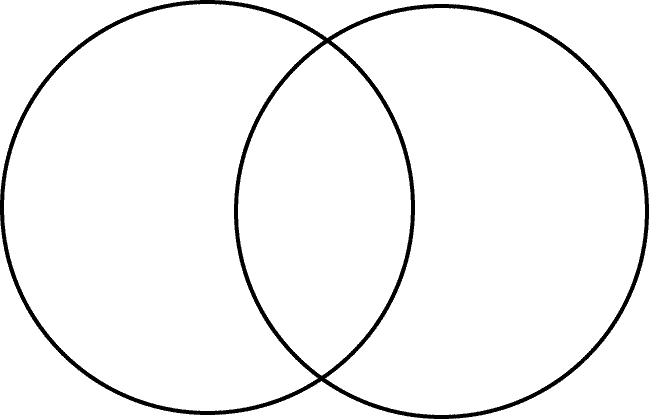 Chemical WeatheringPhysical WeatheringErosionFossils The only direct way we have of learning about dinosaurs is by studying fossils. Fossils are the remains of ancient animals and plants, the traces or impressions of living things from past geologic ages, or the traces of their activities. Fossils have been found on every continent on Earth.Over long periods of time, these small pieces of debris are compressed (squeezed) and are buried under more and more layers of sediment that piles up on top of it. Eventually, they are compressed into sedimentary rock.Some animals were quickly buried after their death (by sinking in mud, being buried in a sandstorm, etc). Over time more and more sediment covered the remains.  The parts of the animals that didn't rot (usually the harder parts like bones and teeth) were encased in the newly formed sediment.  In the right circumstances (when there is no scavengers, quick burial, not much weathering) parts of the animal turned into fossils over time.After a long time the chemicals in the buried animals bodies underwent a series of changes. As the bone slowly decayed, water infused with minerals seeped into the bone and replaced the chemicals in the bone with rock-like minerals.  In the end we get a heavy, rock-like copy of the original object - a fossil. The fossil has the same shape as the original object, but is chemically more like a rock!